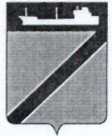 ПОСТАНОВЛЕНИЕАДМИНИСТРАЦИИ ТУАПСИНСКОГО ГОРОДСКОГО ПОСЕЛЕНИЯ               ТУАПСИНСКОГО РАЙОНА от  _15.11.2017__                                                                    № __1636__г. ТуапсеОб утверждении документации по планировке территории (проекта планировки и проекта межевания) для размещения объекта: «Распределительный газопровод низкого давления по ул. Грибоедова,  ул. Говорова, туп. Говорова в г.Туапсе» В соответствии с Градостроительным кодексом Российской Федерации, Федеральным законом от 6 октября 2003 года № 131-ФЗ «Об общих принципах организации местного самоуправления в Российской Федерации», Правилами землепользования и застройки Туапсинского городского поселения Туапсинского района, утвержденными решением Совета Туапсинского городского поселения Туапсинского района от 24 сентября 2015 года № 43.2, учитывая заключение о результатах публичных слушаний от 26 октября 2017 года,   п о с т а н о в л я ю:Утвердить документацию по планировке территории (проекта планировки и проекта межевания) для размещения объекта: «Распределительный газопровод низкого давления по ул. Грибоедова, ул.Говорова, туп. Говорова в г.Туапсе» разработанную с целью размещения объекта: «Распределительный газопровод низкого давления по ул. Грибоедова, ул.Говорова, туп. Говорова в г.Туапсе».Отделу юридического обеспечения по взаимодействию с представительным органом, организации работы с обращениями граждан, общественностью и СМИ (Дроботова) опубликовать настоящее постановление, в газете «Черноморье сегодня».Отделу имущественных и земельных отношений (Винтер) разместить настоящее постановление на официальном сайте администрации Туапсинского городского поселения Туапсинского района в  информационно -телекоммуникационной сети Интернет.Контроль за выполнением настоящего постановления возложить на заместителя главы администрации Туапсинского городского поселения Туапсинского района Е.М. Балантаеву.Постановление вступает в силу со дня его официального опубликования.  Глава Туапсинского городского поселенияТуапсинского района                                                                                А.В. Чехов                                                                                  